«СОЦИАЛЬНО-ЭКОНОМИЧЕСКИЕ И ПРАВОВЫЕ АСПЕКТЫ РАЗВИТИЯ ОБЩЕСТВА»ИНФОРМАЦИОННОЕ ПИСЬМОУважаемые коллеги!Приглашаем Вас принять участие во Всероссийской научно-практической конференции, 
которая состоится 19 ноября 2022 г.Для участия в конференции приглашаются преподаватели и научные сотрудники, аспиранты, соискатели, магистранты и студенты вузов, а также специалисты-практики.Работа конференции пройдет по следующим направлениям:— исторические аспекты, современное состояние и перспективы развития бухгалтерского учета;— теория и практика финансового, управленческого и налогового учета;— коммерческий и государственный аудит;— глобальные тенденции и проблемы экономического развития РФ;— зарубежный опыт экономического развития;— социально-экономические системы в условиях глобализации;— инновации в экономике и социальной сфере;— региональная экономика;— маркетинг, рекламное дело и PR;— стратегический менеджмент;— финансовый менеджмент и корпоративный анализ;— инвестиционный и инновационный анализ;— военно-технические и политические аспекты развития современного общества;— развитие права и его роль в формировании гражданского общества в России;— актуальные проблемы государственного и муниципального управленияДля участия в работе конференции необходимо.Отправить до 10 ноября 2022 г. включительно на адрес Оргкомитета  kafedra218n@mail.ru отдельными файлами следующие материалы:а) статью, оформленную в соответствии с требованиями и образцом;б) заявку, оформленную по образцу.В имени файла необходимо указать фамилию автора (первого автора, если авторов несколько) (например: Петров А.Е._статья, Петров А.Е._заявка). В теме письма укажите: ФИО автора (например: Петров А.Е.) По материалам конференции планируется электронное издание сборника статей, с присвоением соответствующих библиотечных индексов УДК, ББK и международного стандартного книжного номера (ISBN). Сборник будет размещён в научной электронной библиотеке Elibrary.ru и зарегистрирован в наукометрической базе РИНЦ (Российский индекс научного цитирования). Оргкомитет оставляет за собой̆ право отбора материала для публикации. Материалы, предоставленные не своевременно или оформленные с отступлениями от требований, к публикации не принимаются. Участие в конференции и публикация в электронном сборнике – БЕСПЛАТНО.Контактные лица:Шматова Елена Владимировна, тел. моб. +7 (918) 216-00-39,Папахчян Армина Артуровна, тел. моб. +7 (918) 133-13-36Платформа проведения конференции: Microsoft Teams. Ссылка на конференцию: https://teams.microsoft.com/l/meetup-join/19%3ameeting_NDVlODc0ZmMtNjIzNy00MWJkLWJjNjAtNTU2MTU2MTRhMjFm%40thread.v2/0?context=%7b%22Tid%22%3a%226d37bb02-675c-4e1e-ae02-0aa598c9ce76%22%2c%22Oid%22%3a%22f81fd9bb-48cb-442c-9226-80aa4a4713c6%22%7dДата: 19.11.2022 г. Начало: 10-00 по московскому времени.ТРЕБОВАНИЯ К МАТЕРИАЛАМОргкомитет конференции будет благодарен Вам за распространение данной информации среди научной общественности, представителей бизнеса и других заинтересованных сторон в популяризации результатов своей работы.Ссылка на регистрацию в Конференции.Коллеги, приглашаем к регистрацииhttp://confirent.ru/ru/node/5774ОБРАЗЕЦ ОФОРМЛЕНИЯЗаявкана участие во Всероссийской научно-практической конференции«Социально-экономические и правовые аспекты развития общества»БЛАГОДАРИМ ВАС ЗА УЧАСТИЕ!!!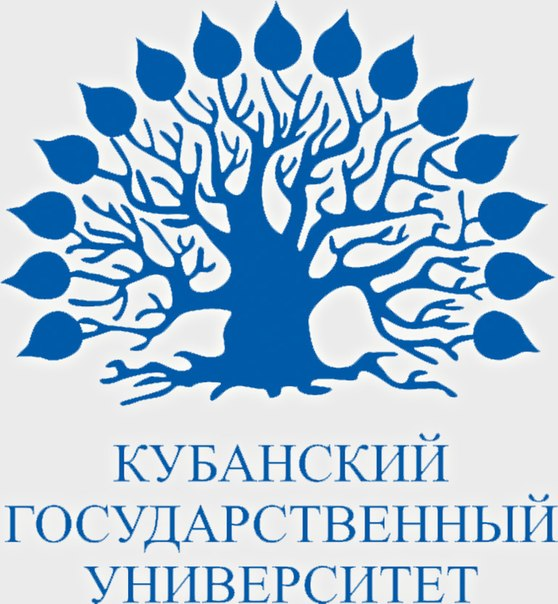 Кубанский̆ государственный̆ университет 
Кафедра бухгалтерского учета, аудита и автоматизированной обработки данныхВсероссийская научно-практическая конференцияАктуальностьСтатья должна быть выполнена на актуальную тему и содержать результаты глубокого самостоятельного исследованияОтветственностьОтветственность за освещение материалов, несут авторы докладов.Объем статьиот 4 страниц машинописного текста до 7Формат текстаMicrosoft Word (*.doc, *.docx);Нумерация страницне ведетсяМежстрочный интервалполуторныйПоля (верхнее, нижнее, левое, правое) по 20 мм;Шрифтразмер (кегль) — 14;Тип шрифта:Times New RomanВыравнивание текстапо ширинеРазмер листаА4(210x297 мм), ориентация книжнаяКлючевые словаНа русском языке. Минимальное кол-во от 10 словАннотацияКраткая характеристика статьи (3—4 предложения)Текст Страницы не нумеровать, не использовать автоматическую расстановку переносов слов, не выделять текст цветом, не применять опции «границы» и «заливка». В число ссылок рекомендуем включить: 1. От двух ссылок на мнения ученых в российских и зарубежных журналах; 2.  Одну или две ссылки на собственные работы. В библиографию в статье не включаются материалы без автора, законы, ГОСТы — на документы подобного рода делаются ссылки в тексте. Название статьи указывается прописными буквами, полужирно, по центру. Через интервал по правому краю –фамилия (фамилии), инициалы автора(ов), должность, ученая степень, ученое звание (студенты указывают направление подготовки, профиль (направленность)) На следующей̆ строке по правому краю указываются инициалы, фамилия научного руководителя (при наличии), его должность, ученая степень, ученое звание. Строкой̆ ниже по правому краю – наименование учебного заведения или организации и город. Далее через интервал размещают аннотацию, после нее ключевые слова. Через интервал печатается текст статьи.Структура статьиПостановка проблемы; цель статьи; результаты предыдущих исследований по данной проблеме; изложение основного материала; основные выводы.Список использованной литературы и постраничные ссылкиИспользуемая литература оформляется в конце текста под названием «Библиографический список». Список формируется в порядке использования источников (не по алфавиту). В тексте обозначается квадратными скобками с указанием порядкового номера источника по списку, например: [1, с. 12].Список литературы оформляется в соответствии ГОСТ Р 7.0.5-2008 «Библиографическая ссылка»Использование автоматических постраничных сносок и ссылок недопустимо.В библиографию статьи не включаются материалы без автора — законы, ГОСТы — на документы подобного рода делаются ссылки в тексте.Рисунки и таблицыИспользуемые в статье изображения должны быть формата: jpg, gif, bmp, изображения, выполненные в MS Word, не принимаются. Рисунки должны быть вставлены в текст и быть четкими, черно-белыми. Название и номера рисунков указываются под рисунками, названия и номера таблиц – над таблицамиКоличество авторовНе более 3ОригинальностьНе менее 70%РЕЗЕРВ НА РЕМОНТ ОСНОВНЫХ СРЕДСТВ: ЗА И ПРОТИВИванов С.И., канд. экон. наук, доцент
Сидоров В.П., аспирант
Кубанский государственный университет
г. Краснодар Аннотация. В настоящее время в отечественной теории и практике бухгалтерского учета преобладает точка зрения о невозможности формирования резерва на ремонт основных средств.…Ключевые слова: резерв на ремонт основных средств, ремонтный фонд, оценочные обязательства, система планово-предупредительных ремонтов.Наиболее распространенный и цитируемый аргумент в обоснование отказа от создания резерва на ремонт основных средств (признания оценочного обязательства) содержится в составе приложений … [1].Библиографический список:1. Астахова Е.Ю. Арендованное имущество: процедура оценки и отражения в бухгалтерском учете и отчетности арендатора // Международный научный взгляд. – 2015. – №7. – С. 28–32.ФамилияИвановИмяСергейОтчествоИвановичМесто работыФГБОУ ВО «Кубанский государственный технологический университет»ДолжностьДоцент кафедры экономики и финансовУченая степеньКандидат экономических наукТелефон с кодом города+7 (861) 272-38-36 (раб.); +7 (918) 123-45-67 (сот.)E-mailsikret@mail.ruНазвание статьиВлияние мирового экономического кризиса на российскую экономикуНаправление конференцииСоциально-экономические и правовые аспекты развития обществаОтправляя заявку на конференцию, автор дает согласие на обработку персональных данных и не возражает против публикации аннотации статьи и персональных данных 
в системе eLibrary (Российский индекс научного цитирования (РИНЦ)Отправляя заявку на конференцию, автор дает согласие на обработку персональных данных и не возражает против публикации аннотации статьи и персональных данных 
в системе eLibrary (Российский индекс научного цитирования (РИНЦ)